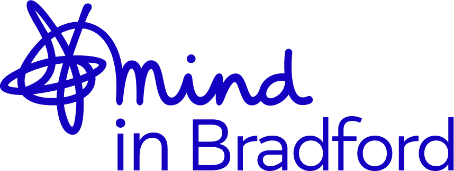 Equal Opportunities Monitoring FormWe are committed to equal opportunities in our recruitment process and in order to find out how well we are doing with this we need to collect monitoring data. Although this monitoring form is voluntary, the information provided helps us greatly. The information you supply on this form will be kept confidential. The monitoring form is not used in the shortlisting or interview process. How did you find out about this post? Our website	 Online publication/job-board (please state):       Printed publication (please state):       Agency (please state):       Mind networks (please state):       Social media (please state):       Other (please state):      
Your ethnic originThese categories are based on the Census 2011 categories and recommended by the Commission for Racial Equality. 
Your gender Male				 Female			 Non-Binary   Other (specify if you wish):        				 Prefer not to sayIs your gender identity the same as you were assigned at birth?		Yes		No	Your ageDate of Birth:       16 - 24	  25 - 34	 35 - 44	 45 - 54	 55 - 64	  65+   Prefer not to sayYour sexual orientation Bisexual			 Gay man			 Gay woman/lesbian Heterosexual/straight	 Prefer not to say	 Other (specify if you wish):      Marriage and civil partnership  Single Married/in a registered same-sex civil partnership Separated, but still legally married/in a registered same-sex civil partnership Divorced/formerly in a same-sex civil partnership which is now legally dissolved Widowed/Surviving partner from a same-sex civil partnership Prefer not to sayReligion or belief Your experience of mental health problems Would you describe yourself as someone who is experiencing or has experienced mental health problems?  Yes. Please state how Mind can support you in your employment:       No   Prefer not to sayDisability The Equality Act 2010 defines a disabled person as someone who has a physical or mental impairment which has a substantial and long-term adverse effect on their ability to carry out normal day-to-day activities.Do you consider yourself to be disabled?  Yes. Please specify:        No   Prefer not to sayPlease return by email to recruitment@mindinbradford.org.uk or by post to Mind in Bradford, Kenburgh House, 28 Manor Row, Bradford, BD1 4QU. Asian, Asian British, Asian English, Asian Scottish, or Asian Welsh  Asian / Asian British  Bangladeshi	 Chinese Indian	 Pakistani	 Other Asian background (specify if you wish):      White 	 British	 English	 Gypsy or Irish Traveller  Irish 	 Scottish	 Welsh	 Other White background (specify if you wish):      	Black, Black British, Black English, Black Scottish, or Black Welsh African	 Caribbean 				 Other Black background (specify if you wish):       Mixed  White and Asian	 White and Black African	 White and Black Caribbean	 White and Chinese	 Other mixed background (specify if you wish):      	Other ethnic group Arab Other ethnic group Prefer not to say  No religion	 Buddhist	 Christian (including Church of England, Catholic, Protestant and all other Christian denominations)  Hindu	 Jewish	 Muslim	 Sikh	 Other (specify if you wish):       Prefer not to say